  третий созывРешениеСобрания депутатов городского поселения МоркиОб утверждении Порядка размещения сведений о доходах, расходах, об имуществе и обязательствах имущественного характера главы городского поселения Морки, лиц, замещающих должности муниципальной службы городского поселения Морки, и членов их семей на официальных сайтах органов местного самоуправления городского поселения Морки и предоставления этих сведений общероссийским и (или) республиканским и (или) муниципальным средствам массовой информации для опубликования, а также размещения обобщенной информации об исполнении (ненадлежащем исполнении) лицами, замещающими муниципальные должности депутата Собрания депутатов городского поселения Морки, обязанности представить сведения о доходах, расходах, об имуществе и обязательствах имущественного характераВ соответствии с Федеральным законом Российской Федерации
от 6 октября . № 131-ФЗ «Об общих принципах организации деятельности местного самоуправления в Российской Федерации», Федеральным законом от 2 марта . № 25-ФЗ «О муниципальной службе в Российской Федерации», Федеральным законом от 25 декабря . № 273-ФЗ «О противодействии коррупции», Указом Президента Российской Федерации от 8 июля 2013 № 613 «Вопросы противодействия коррупции», Указом Главы Республики Марий Эл
от 9 августа . № 142 «Вопросы противодействия коррупции», Уставом городского поселения Морки Моркинского муниципального района Республики Марий Эл, Собрание депутатов городского поселения Морки  р е ш и л о:1. Утвердить Порядок размещения сведений о доходах, расходах, об имуществе и обязательствах имущественного характера главы городского поселения Морки, лиц, замещающих должности муниципальной службы городского поселения Морки, и членов их семей на официальных сайтах органов местного самоуправления городского поселения Морки и предоставления этих сведений общероссийским и (или) республиканским и (или) муниципальным средствам массовой информации для опубликования, а также размещения обобщенной информации об исполнении (ненадлежащем исполнении) лицами, замещающими муниципальные должности депутата Собрания депутатов городского поселения Морки, обязанности представить сведения о доходах, расходах, об имуществе и обязательствах имущественного характера.       2. Признать утратившим силу решения Собрания депутатов городского поселения Морки:- от 14 июля 2016 года № 100 «Об утверждении Порядка размещения сведений о доходах, расходах, об имуществе и обязательствах имущественного характера лиц, замещающих муниципальные должности в муниципальном образовании «Городское поселение Морки», главы администрации  муниципального образования «Городское поселение Морки»  и членов их семей на официальном интернет-портале Республики Марий Эл и предоставления этих сведений средствам массовой информации  для опубликования»;- от 04 июня 2021 года № 96 «О внесении изменений в Порядок размещения сведений о доходах, расходах, об имуществе и обязательствах имущественного характера лиц, замещающих муниципальные должности в городском поселении Морки, главы Моркинской городской администрации  и членов их семей на официальном интернет-портале Республики Марий Эл и предоставления этих сведений средствам массовой информации  для опубликования».3. Настоящее решение вступает в силу после его официального опубликования (обнародования) и распространяется на правоотношения, возникшие с 1 марта 2023 г.         4. Контроль за исполнением настоящего решения возложить на постоянную комиссию по законности и правопорядку.Глава городского поселения Морки,председатель Собрания депутатов:                                    Э.Э.АблиноваПриложение к решению Собрания депутатовгородского поселения Моркиот 14 сентября  2023 года  № 188ПОРЯДОКразмещения сведений о доходах, расходах, об имуществе и обязательствах имущественного характера главы городского поселения Морки, лиц, замещающих должности муниципальной службы городского поселения Морки, и членов их семей на официальных сайтах органов местного самоуправления городского поселения Морки и предоставления этих сведений общероссийским и (или) республиканским и (или) муниципальным средствам массовой информации для опубликования, а также размещения обобщенной информации об исполнении (ненадлежащем исполнении) лицами, замещающими муниципальные должности депутата Собрания депутатов городского поселения Морки, обязанности представить сведения о доходах, расходах, об имуществе и обязательствах имущественного характера1. Настоящим порядком устанавливаются обязанности органов местного самоуправления городского поселения Морки (далее - муниципальное образование) по размещению сведений о доходах, расходах, об имуществе и обязательствах имущественного характера главы муниципального образования, муниципальных служащих муниципального образования (далее - должности муниципальной службы), их супругов и несовершеннолетних детей в информационно-телекоммуникационной сети «Интернет» на официальных сайтах органов местного самоуправления муниципального образования (далее - официальные сайты) и предоставлению этих сведений общероссийским и (или) республиканским и (или) муниципальным средствам массовой информации для опубликования в связи с их запросами, если федеральными законами не установлен иной порядок размещения указанных сведений и (или) их предоставления общероссийским средствам массовой информации для опубликования, а также размещения обобщенной информации об исполнении (ненадлежащем исполнении) лицами, замещающими муниципальные должности депутата Собрания депутатов муниципального образования, обязанности представить сведения о доходах, расходах, об имуществе и обязательствах имущественного характера.2. На официальных сайтах размещаются и общероссийским и (или) республиканским и (или) муниципальным средствам массовой информации предоставляются для опубликования следующие сведения о доходах, расходах, об имуществе и обязательствах имущественного характера главы муниципального образования, лиц, замещающих должности муниципальной службы, замещение которых влечет за собой размещение таких сведений, а также сведений о доходах, расходах, об имуществе и обязательствах имущественного характера их супруг (супругов) и несовершеннолетних детей:а) перечень объектов недвижимого имущества, принадлежащих главе муниципального образования, лицу, замещающему должность муниципальной службы, его супруге (супругу) и несовершеннолетним детям на праве собственности или находящихся в их пользовании, с указанием вида, площади и страны расположения каждого из таких объектов;б) перечень транспортных средств с указанием вида и марки, принадлежащих на праве собственности главе муниципального образования, лицу, замещающему должность муниципальной службы, его супруге (супругу) и несовершеннолетним детям;в) декларированный годовой доход главы муниципального образования, лица, замещающего должность муниципальной службы, его супруги (супруга) и несовершеннолетних детей;г) сведения об источниках получения средств, за счет которых совершены сделки (совершена сделка) по приобретению земельного участка, другого объекта недвижимого имущества, транспортного средства, ценных бумаг (долей участия, паев в уставных (складочных) капиталах организаций), цифровых финансовых активов, цифровой валюты, если общая сумма таких сделок (сумма такой сделки) превышает общий доход главы муниципального образования, лица, замещающего должность муниципальной службы, и его супруги (супруга) за три последних года, предшествующих отчетному периоду.3. В размещаемых на официальных сайтах и предоставляемых общероссийским и (или) республиканским и (или) муниципальным средствам массовой информации для опубликования сведениях о доходах, расходах, об имуществе и обязательствах имущественного характера запрещается указывать:а) иные сведения (кроме указанных в пункте 2 настоящего порядка) о доходах главы муниципального образования, лица, замещающего должность муниципальной службы, его супруги (супруга) и несовершеннолетних детей, об имуществе, принадлежащем на праве собственности названным лицам, и об их обязательствах имущественного характера;б) персональные данные супруги (супруга), детей и иных членов семьи главы муниципального образования, лица, замещающего должность муниципальной службы;в) данные, позволяющие определить место жительства, почтовый адрес, телефон и иные индивидуальные средства коммуникации главы муниципального образования, лица, замещающего должность муниципальной службы, его супруги (супруга), детей и иных членов семьи;г) данные, позволяющие определить местонахождение объектов недвижимого имущества, принадлежащих главе муниципального образования, лицу, замещающему должность муниципальной службы, его супруге (супругу), детям, иным членам семьи на праве собственности или находящихся в их пользовании;д) информацию, отнесенную к государственной тайне или являющуюся конфиденциальной.4. Сведения о доходах, расходах, об имуществе и обязательствах имущественного характера, указанные в пункте 2 настоящего порядка, за весь период замещения главой муниципального образования, лицами, замещающими должности муниципальной службы, замещение которых влечет за собой размещение их сведений о доходах, расходах, об имуществе и обязательствах имущественного характера, а также сведений о доходах, расходах, об имуществе и обязательствах имущественного характера своих супруги (супруга) и несовершеннолетних детей, находятся на официальных сайтах тех органов местного самоуправления муниципального образования, в которых названные выше лица замещают должности, и ежегодно обновляются в течение 14 рабочих дней со дня истечения срока, установленного для их представления.Обобщенная информация об исполнении (ненадлежащем исполнении) лицами, замещающими муниципальные должности депутата представительного органа муниципального образования, обязанности представить сведения о доходах, расходах, об имуществе и обязательствах имущественного характера размещается на официальных сайтах органов местного самоуправления (при условии отсутствия в такой информации персональных данных, позволяющих идентифицировать соответствующее лицо, и данных, позволяющих индивидуализировать имущество, принадлежащее соответствующему лицу) в порядке, установленном законом Республики Марий Эл.5. Размещение на официальных сайтах сведений о доходах, расходах, об имуществе и обязательствах имущественного характера, указанных в пункте 2 настоящего порядка, представленных лицами, замещающими должности муниципальной службы, обеспечивается заместителем главы Моркинской городской администрации (далее – должностное лицо).6. Органы местного самоуправления муниципального образования:а) в течение трех рабочих дней со дня поступления запроса от общероссийского и (или) республиканского и (или) муниципального средства массовой информации сообщают о нем главе муниципального образования, лицу, замещающего должность муниципальной службы, в отношении которого поступил запрос;б) в течение семи рабочих дней со дня поступления запроса от общероссийского и (или) республиканского и (или) муниципального средства массовой информации обеспечивают предоставление ему сведений, указанных в пункте 2 настоящего порядка, в том случае, если запрашиваемые сведения отсутствуют на официальном сайте.7. Должностное лицо, обеспечивающие размещение сведений о доходах, расходах, об имуществе и обязательствах имущественного характера на официальных сайтах и их предоставление общероссийским и (или) республиканским и (или) муниципальным средствам массовой информации для опубликования, несут в соответствии с законодательством Российской Федерации ответственность за несоблюдение настоящего порядка, а также за разглашение сведений, отнесенных к государственной тайне или являющихся конфиденциальными.Морко ола сынан илемын депутатше–влакын Погынжо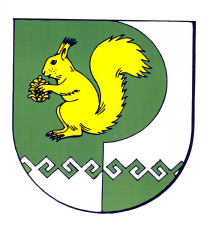 Собрание депутатов    городского поселения Морки    №188 "14   " сентября 2023 года